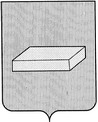 ГОРОДСКАЯ ДУМА ГОРОДСКОГО ОКРУГА ШУЯР Е Ш Е Н И Е		от 20 апреля 2016 года				№ 70О внесении изменений в решениегородской Думы городского округа Шуя от 30.09.2009 № 100«Об утверждении Порядка рассмотрения и установления цен (тарифов)на услуги (товары) муниципальных предприятий, учреждений и организаций на территории городского округа Шуя»Рассмотрев предложения комитета по законности и местному самоуправлению, на основании Устава городского округа Шуя, городская ДумаР Е Ш И Л А:1. По тексту Порядка рассмотрения и установления цен (тарифов) на услуги (товары) муниципальных предприятий, учреждений и организаций на территории городского округа Шуя, утвержденного решением городской Думы городского округа Шуя от 30.09.2009 № 100, слова «Глава Администрации городского округа Шуя» заменить словами «Глава городского округа Шуя» в соответствующих падежах.2. Настоящее решение вступает в силу с момента опубликования.Председатель городской Думы городского округа ШуяД.Е. ПЛАТОНОВГлава городского округа Шуя  С.Ю. РОЩИН